Na temelju članka 43. Statuta Općine Matulji (Službene novine PGŽ broj: 26/09, 38/09, 8/13, 17/14,29/14,47/15-pročišćeni tekst, 39/15 i 7/18), Općina Matulji, objavljuje:JAVNI NATJEČAJZA PRODAJU MIJEŠANOG NASIPNOG MATERIJALA1.	Predmet javnog natječaja:Predmet javnog natječaja je prodaja miješanog nasipnog materijala.2. 	Mjesto na kojem se materijal nalazi:	RZ Miklavija, z.č. 3440 i z.č. 3439, k.o. Brgud3. 	Početna cijena miješanog nasipnog materijala:Početna cijena iznosi 7,00 kuna po m34.	Ostali uvjetiMinimalna količina materijala za kupnju: 10.000 m3Nakon odvoza materijala najpovoljniji ponuditelj se obvezuje urediti površinu s koje je materijal odvezen na način da se ista poravna.Rok za odvoz materijala i uređenje zemljišta iznosi 150 dana od dana zaključenja ugovora o prodaji.Procijenjena količina raspoloživog materijala iznosi 15.000 m35. 	Prijava na natječaj sadrži sljedeću dokumentaciju:- popunjeni obrazac ponude sa- podatkom o ponuđaču- ponuđenoj cijeni- podatku o načinu i mjestu deponiranja preuzetog materijala sa dokazom o postojanju      pravnog interesa (Ugovor o izvođenju radova i slično)- izjavom kojom se obvezuje po završetku odvoza urediti površinu s koje je materijal   odvezen.6. 	Napomene:- Općina Matulji će, prije početka odvoza materijala te nakon završetka odvoza, izraditi   geodetsku snimku stvarnog stanja radi utvrđivanja ukupne količine raspoloživog i       odvezenog materijala.- Po završetku odvoza, a nakon izrade geodetske snimke, sastaviti će se zapisnik.- Kuporodajna cijena plaća se na osnovi ispostavljenog računa od strane Općine Matulji   nakon utvrđivanja ukupne količine odvezenog materijala prema sastavljenom zapisniku- Pregled zemljišta i materijala biti će omogućen svim zainteresiranima dana 21.svibnja       2020.godine u 10.00 sati.7.	Rok i mjesto podnošenja ponude:Rok za dostavu ponuda je 25.svibanj 2020.godine do 12.00 sati.Prijave se šalju na sljedeću adresu:Općina MatuljiTrg M.Tita 11., 51 211 Matuljis naznakom:„Ne otvaraj - Javni natječaj za prodaju miješanog nasipnog materijala"Ponuda je dostavljena u roku ako je pristigla u pisarnicu Općine Matulji najkasnije do 12.00 sati dana 25.svibnja 2020.godine.8. 	Obavijest o ponudama koje se neće razmatratiNeće se razmatrati ponude koje:pristignu izvan roka za dostavu ponudane sadrže potpunu dokumentacijusadrže ponuđenu cijenu nižu od početne cijene9. 	Potpisivanje ugovoraSa najpovoljnijim ponuditeljem zaključiti će se ugovori u roku od 8 dana od dana donošenja Odluke o odabiru najpovoljnije ponude.10. 	Općinski načelnik zadržava pravo da ne izabere najpovoljnijeg ponuđača.Sve dodatne informacije i upite možete dobiti na telefon 051/ 274-114 ili na e-mail: opcina.matulji@matulji.hrOpćinski načelnikMario ĆikovićU Matuljima  15. svibanj 2020.godine 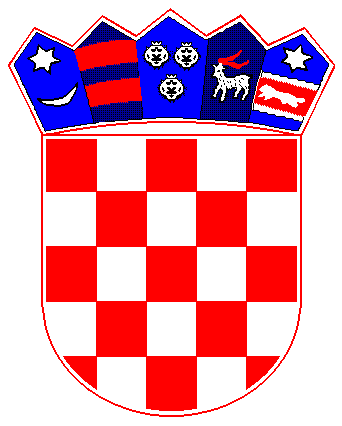 REPUBLIKAHRVATSKAPRIMORSKO - GORANSKA ŽUPANIJA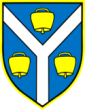 1. Podaci o podnositelju ponude 2. Ponuđena cijena:3. Podaci o načinu i mjestu deponiranja preuzetog materijala:4. Izjava o uređenju površine    Mjesto i datum:                                                                                                ____________________                                                                      ________________________________ 							M.P.   (ime i prezime te potpis odgovorne osobe)KLASA:   363-01/20-01/0029 URBROJ: 2156-04-01/02-01/20-2 JAVNI NATJEČAJ ZA PRODAJU MIJEŠANOG NASIPNOG MATERIJALAPONUDA  1. Ime i prezime / naziv:2.Adresa sjedišta (ulica i kućni broj, mjesto, poštanski broj):3.OIB:5.Kontakt telefon6.e-mail adresa1.Cijena po m3:1.Mjesto2.Investitor/gradilište3.Privitak (Ugovor o građenju , građevinska dozvola i sl)Ovom izjavom potvrđujem da ću, u slučaju da ova ponuda bude najpovoljnija, po završetku odvoza materijala urediti površinu s koje se material odvozio na način da će ista biti poravnata